МИНИСТЕРСТВО НАУКИ И ВЫСШЕГО ОБРАЗОВАНИЯ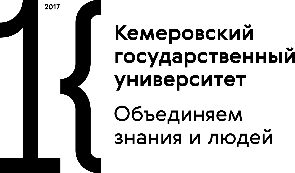 РОССИЙСКОЙ ФЕДЕРАЦИИФЕДЕРАЛЬНОЕ ГОСУДАРСТВЕННОЕ БЮДЖЕТНОЕ ОБРАЗОВАТЕЛЬНОЕ УЧРЕЖДЕНИЕ ВЫСШЕГО ОБРАЗОВАНИЯ«КЕМЕРОВСКИЙ ГОСУДАРСТВЕННЫЙ УНИВЕРСИТЕТ»ТЕХНОЛОГИЧЕСКИЙ ИНСТИТУТ ПИЩЕВОЙ ПРОМЫШЛЕННОСТИКафедра «Технология продуктов питания животного происхождения»ИНФОРМАЦИОННОЕ ПИСЬМОПриглашаем к участию в профориентационной работе учителей и  учеников школ, преподавателей и студентов учреждений СПО, родителей и всех заинтересованных лиц.Предлагаем план Event-мероприятийКоличество участников ограничено. Поэтому дату мероприятия необходимо предварительно согласовать по тел. 8-905-912-5397 Патшина Марина Викторовна, доцент кафедры «Технология продуктов питания животного происхождения», e-mail: m.patshina@yandex.ruЗав. кафедрой «Продукты питания животного происхождения», д.т.н., проф. 				М.Г.КурбановаNпериод проведенияНаименование мероприятияЦелевая аудиторияМесто проведения1Сентябрь-ОктябрьКто такие современные технологи перерабатывающих производств (мини-лекция)Студенты СПО, школьникиon-line встреча в zoom2НоябрьКак не нарваться на подделку. Или проверка молочных продуктов на фальсификацию  в домашних условиях (мастер–класс)Студенты, Ученики 8-11 классовКемерово, б-р Строителей, 473Ноябрь«Выгодный» разруб туш. Или как выбрать мясо (мини-лекция пищевая грамотность)Родители школьников, 10-11 классы, студенты  СПОon-line встреча в zoom4ДекабрьЗдоровье и пища (мини-лекция пищевая грамотность 10-15 мин)Родители школьников, 10-11 классы, студенты  СПОon-line встреча в zoom5ДекабрьСырный сомелье. Мастер-класс.Родители школьников, 10-11 классы, студенты  СПОКемерово, б-р Строителей, 476Январь- ФевральРубленые полуфабрикаты - что это? (мастер-класс, дегустация)Студены, Ученики 8-11 классовКемерово, б-р Строителей, 477Январь - Февраль Коктейль для зумеров.  (мастер-класс, дегустация)Ученики 8-11 классовКемерово, б-р Строителей, 478МартДиетическое мясо на пользу фигуре (мастер-класс, дегустация)Ученики 8-11 классовКемерово, б-р Строителей, 479Март-АпрельНадпись на этикетках «Мясо механической обвалки» - стоит ли этого опасаться (мини-лекция пищевая грамотность)Представители производств, студенты СПО и ВО, школьникиon-line встреча в zoom